DcH Thistedindbyder til sidste afdeling iElite-turnering 2019lørdag den 12. oktober.(Kun for deltagere i Elite-turnering)Mødested: Vorupørvej 256. 7700 Thisted.Tid: kl. 7.00 Udlevering af startnumrekl. 7.40 Orientering 0g lodtrækning.kl. 8.00 Konkurrence startTilmelding: Senest 27. september 2019 på http://dch-tilmeld.dkForplejning: Kantinen vil være åben fra kl. 7.00Morgenmad og frokostAfslutning om aftenenMenu og pris oplyses senere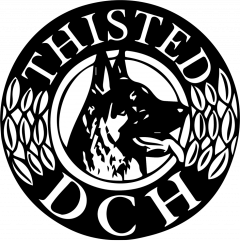 Skal forudbestilles senest 01. oktober på mail.formand@dch-thisted.dkKonkurrenceleder på dagen: Monica Thomsen tlf. 61 79 14 46.Kontaktperson: Kurt Jensen tlf. 61 79 15 74.Husk: Startbog og godt humør.Velmødt til en god og hyggelig dag.M.v.h.Kurt JensenFormand DcH Thisted